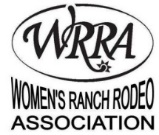 We appreciate all the producers and the hard work that goes into producing a rodeo and we are here for you.If you need cattle numbers, programs, day sheets or banners for your rodeo please contact Billie.If you have any questions, please contact one of our sanctioning committee members via phone, text or email. We are happy to help.Jacie Brown 405-640-7881 doublejjcattleco@yahoo.com                   Sonya Stapleford 620-583-9438 sonstaple@gmail.com                                                   Billie Franks 620-326-1083 billienchet@yanoo.com2024 Women’s Ranch rodeo sanctioning applicationMail to: WRRABillie Franks – Treasurer765 Road 8Grenola, KS 673462024 Women’s Ranch rodeo sanctioning applicationMail to: WRRABillie Franks – Treasurer765 Road 8Grenola, KS 67346rodeo committee/ rodeo PRODUCER INFORMATIONrodeo committee/ rodeo PRODUCER INFORMATIONName  Name  Mailing Address    Contact Person City/State/Zip  City/State/Zip  Email Address   Email Address   Phone and Fax NumberPhone and Fax NumberRodeo date(s)Rodeo date(s)Date(s)  Date(s)  Name of your Rodeo: Start Time(s):  Name of Arena:Directions to Arena:Are there stalls or pens available for contestants?  Is there hook up for trailers?  Charges for stalls/pens no chargeHook Up charges no chargeIs your rodeo going to be held during your town/county/state Fair or Celebration? Is your Women’s Ranch Rodeo going to be held along with a Men’s the same day or the next day?  If so which and name of Fair/Celebration:   If so which:sANCTIONING FEe                                Sanctioning Fee is due with application.sANCTIONING FEe                                Sanctioning Fee is due with application.  1 day ($100)                                                        2 Days ($150)Check #Rodeo Entry fee(s) & PaybackRodeo Entry fee(s) & PaybackEntry Fee per Rodeo:                                                            Payback %:                                 Added Prizes:Entry Fee per Rodeo:                                                            Payback %:                                 Added Prizes:Make Entry Fees Out To:                                                               Mailing AddressMake Entry Fees Out To:                                                               Mailing AddressOther informationOther informationAt least 4 WRR events will be used at the sanctioned rodeos. THE TIE DOWN/MUGGING MUST BE ONE OF THE EVENTS IN THE RODEO. The events must be chosen from the rule book. Producers can adjust the rules. Tie Down/Mugging will be the 2024 tie breaker event. At least 4 WRR events will be used at the sanctioned rodeos. THE TIE DOWN/MUGGING MUST BE ONE OF THE EVENTS IN THE RODEO. The events must be chosen from the rule book. Producers can adjust the rules. Tie Down/Mugging will be the 2024 tie breaker event. I have read sanctioning guidelines, general rules, and event rules and will abide by the rules and regulations of the Association and will not hold the Women’s Ranch Rodeo Association responsible for any related incidents or accidents involving the Women’s Ranch Rodeo Association.Signature & Date